实验室效果设计参考图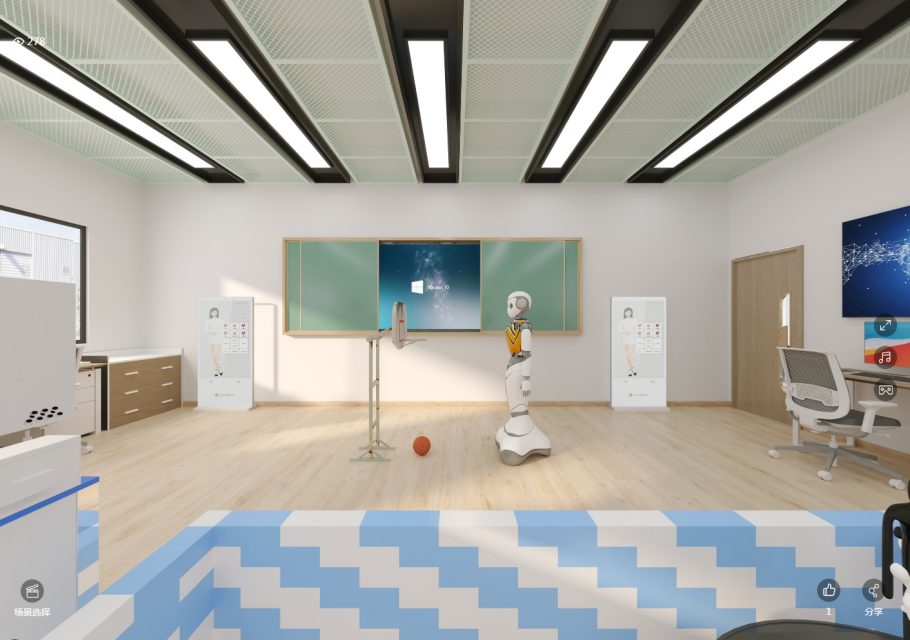 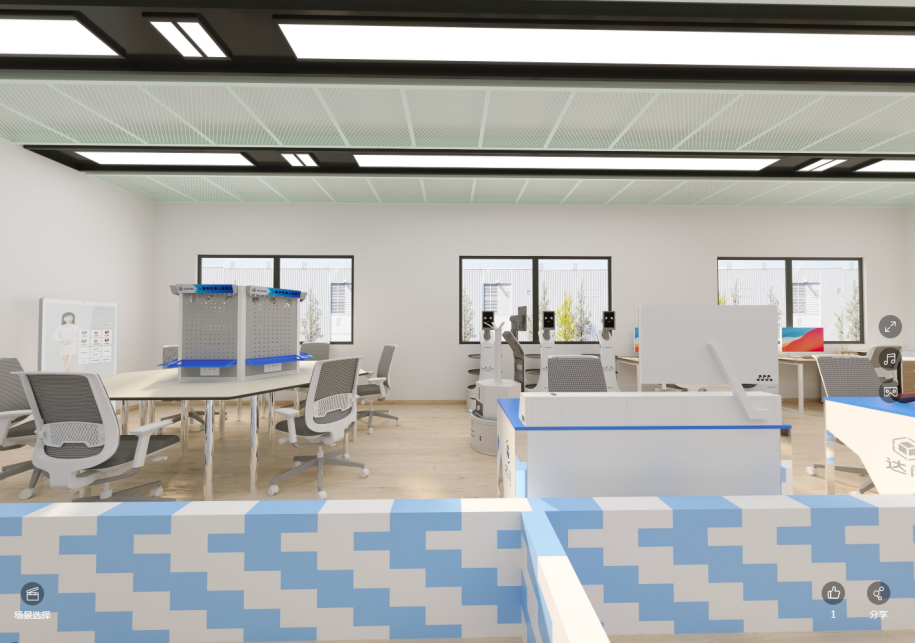 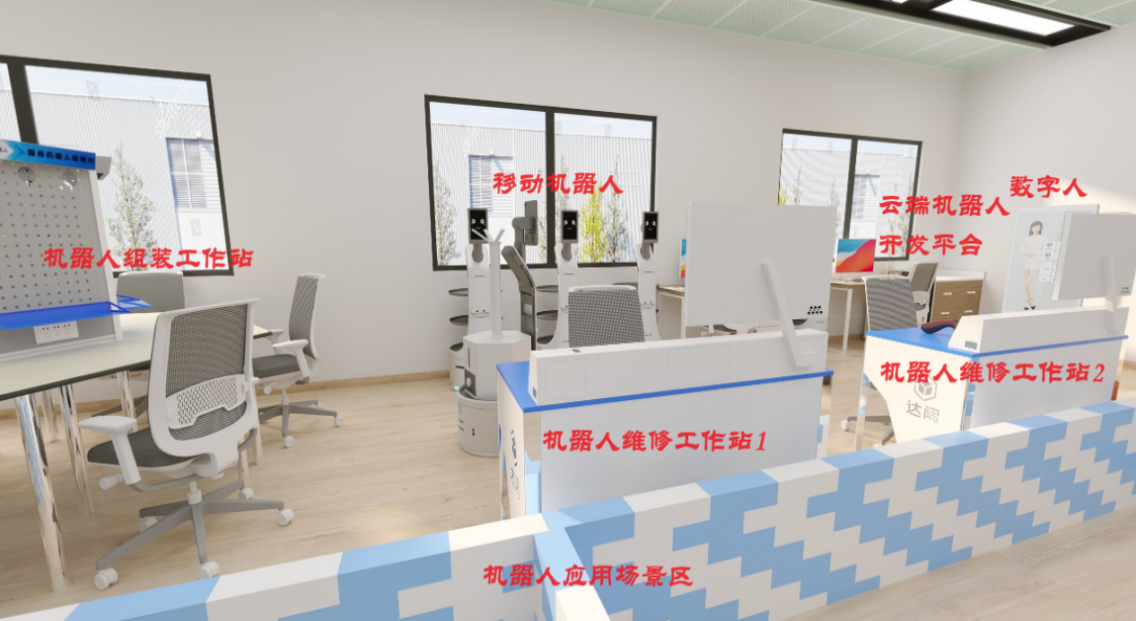 